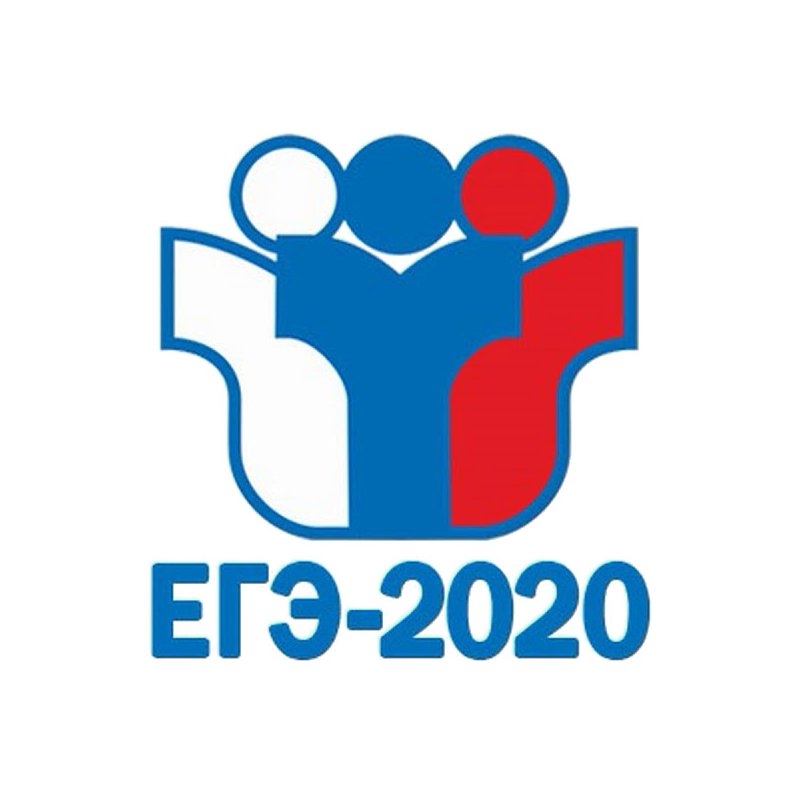 Заявления на участие в ЕГЭ-2020 принимаются до 1 февраля включительноВ заявлении необходимо перечислить предметы, по которым участник планирует сдавать ЕГЭ. При этом можно указать любое количество предметов. Обязательными для выпускников 11 классов остаются два экзамена: русский язык и математика. Успешная сдача этих предметов необходима для получения аттестата о среднем общем образовании. Остальные дисциплины сдаются по выбору с учетом требований конкретных вузов. Выпускники текущего года подают заявления по месту учебы, выпускники прошлых лет – Заявление на участие в ЕГЭ-2020 подаются до 1 февраля включительно. Единый государственный экзамен пройдёт в три этапа: досрочный с 20 марта по 13 апреля, основной с 25 мая по 29 июня и дополнительный с 4 по 22 сентября.В заявлении указываются сдаваемые предметы. Их количество не ограничено.  Экзамены по русскому языку и математике являются обязательными для получения аттестата выпускниками текущего года. Причем по математике допускается выбор между базовым и профильным уровнями. Выпускники прошлых лет, которые имеют аттестат, могут зарегистрироваться на ЕГЭ по математике только профильного уровня. Изменить даты экзаменов возможно по уважительной причине, документально подтверждённой.Выпускники прошлых лет сдадут экзамен в досрочный период и резервные дни основного периода. Одиннадцатиклассники напишут ЕГЭ в основной период. Если день экзамена по отдельным предметам совпадёт, также предусмотрены резервные дни. При обучении экстерном или получении среднего профессионального образования ЕГЭ по желанию экзаменуемого назначается также в досрочный период.http://www.ege.edu.ru/ru/ — Официальный информационный портал ЕГЭ.Расписание проведения единого государственного экзамена и государственного выпускного экзамена по образовательным программам среднего общего образования в 2020 годуДатаЕГЭГВЭ-11Досрочный периодДосрочный периодДосрочный период20 марта (пт)география, литературагеография, литература23 марта (пн)русский языкрусский язык27 марта (пт)математика Б, Пматематика30 марта (пн)иностранные языки (за исключением раздела «Говорение»), 
биология, физикаиностранные языки,
биология, физика1 апреля (ср)иностранные языки (раздел «Говорение»)3 апреля (пт)обществознание, информатика и ИКТобществознание, информатика и ИКТ6 апреля (пн)история, химияистория, химия8 апреля (ср)резерв: география, химия, информатика и ИКТ, иностранные языки (раздел «Говорение»), историярезерв: география, химия, информатика и ИКТ, история10 апреля (пт)резерв: иностранные языки (за исключением раздела «Говорение»), литература, физика, обществознание, биологиярезерв: иностранные языки, литература, физика, обществознание, биология13 апреля (пн)резерв: русский язык, математика Б, Презерв: русский язык, математикаОсновной периодОсновной периодОсновной период25 мая (пн)география, литература, информатика и ИКТгеография, литература, информатика и ИКТ28 мая (чт)русский языкрусский язык1 июня (пн)математика Б, Пматематика4 июня (чт)история, физикаистория, физика8 июня (пн)обществознание, химияобществознание, химия11 июня (чт)иностранные языки (за исключением раздела «Говорение»), биологияиностранные языки, биология15 июня (пн)иностранные языки (раздел «Говорение»)16 июня (вт)иностранные языки (раздел «Говорение»)19 июня (пт)резерв: география, литература, информатика и ИКТ, иностранные языки (раздел «Говорение»)резерв: география, литература, информатика и ИКТ20 июня (сб)резерв: иностранный язык(за исключением раздела «Говорение»), биологиярезерв: иностранный язык, биология22 июня (пн)резерв: русский языкрезерв: русский язык23 июня (вт)резерв: обществознание, химиярезерв: обществознание, химия24 июня (ср)резерв: история, физикарезерв: история, физика25 июня (чт)резерв: математика Б, Презерв: математика29 июня (пн)Резерв: по всем учебным предметамРезерв: по всем учебным предметамДополнительный период (сентябрьские сроки)Дополнительный период (сентябрьские сроки)Дополнительный период (сентябрьские сроки)4 сентября (пт)русский языкрусский язык7 сентября (пн)математика Бматематика22 сентября (вт)резерв: математика Б, русский языкрезерв: математика, русский язык